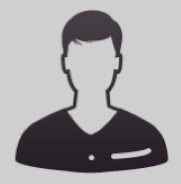 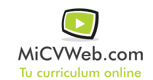 ESTUDIOSEXPERIENCIA LABORAL 
 
Temperley (Buenos Aires)
Información adicionalInformación adicionalInformación adicional